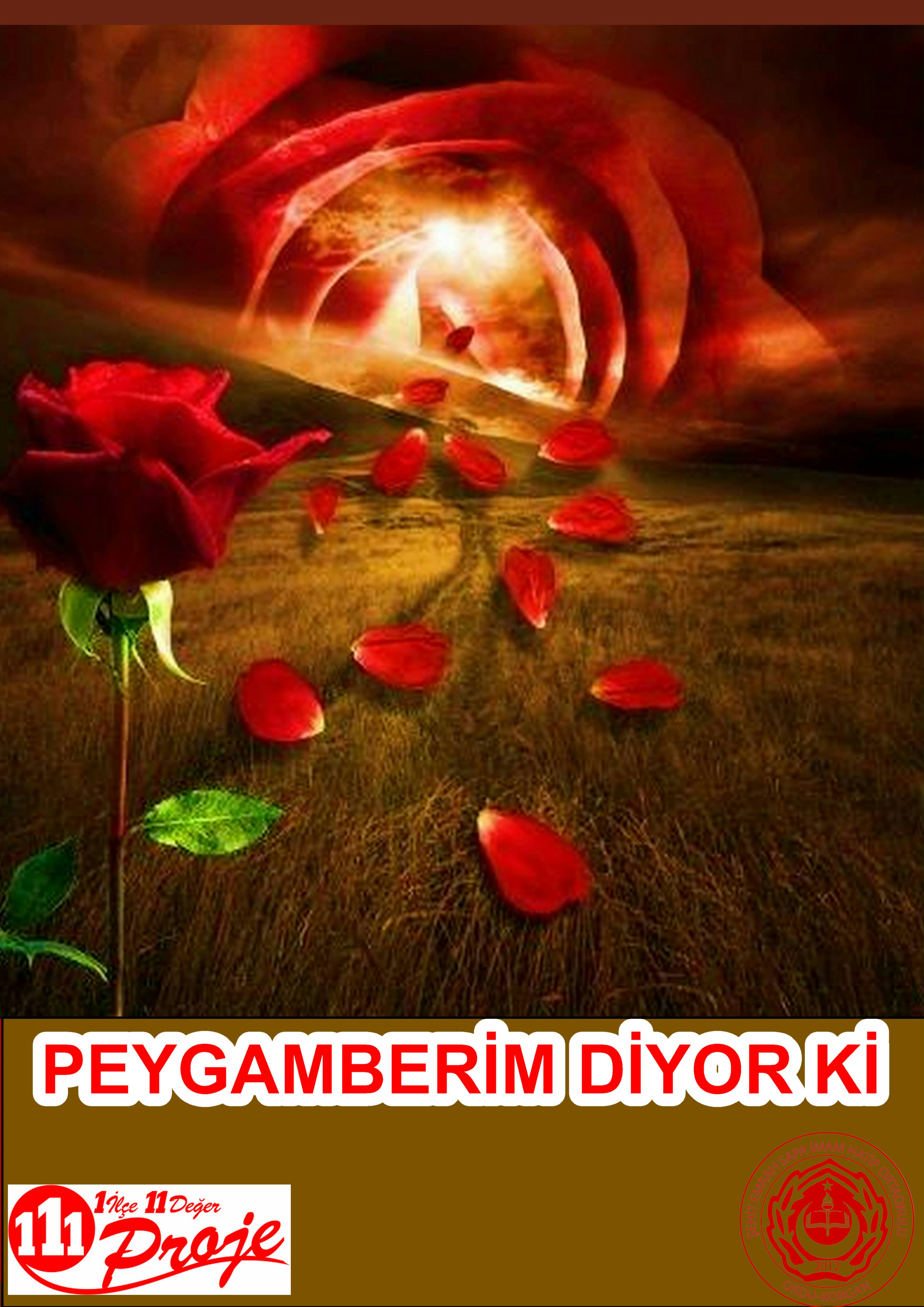 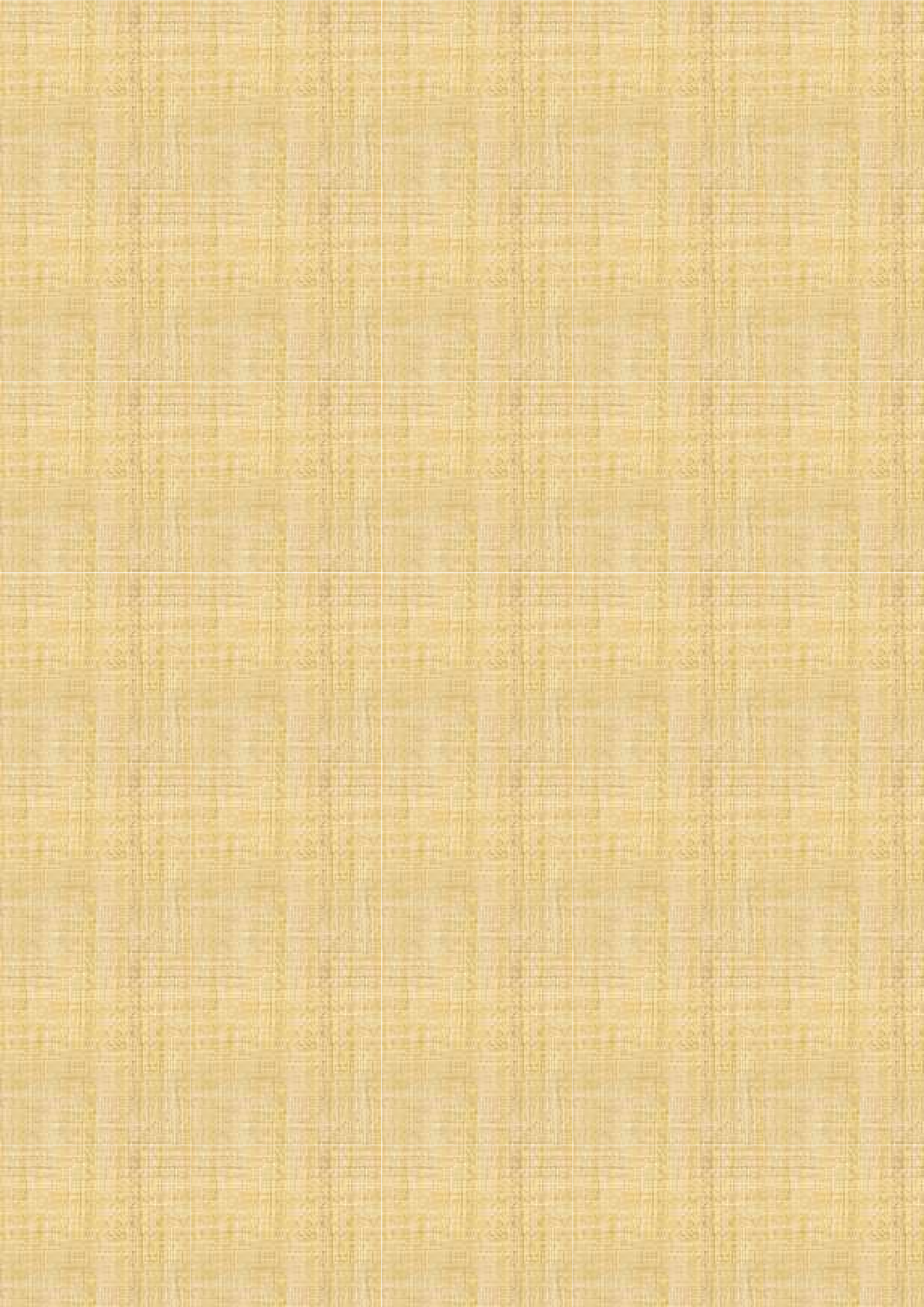 23PROJENİN AMAÇLARI/HEDEFL ERİAmaç; İslam dinini peygamberimizin söz, fiil ve takrirleriyle daha iyi anlayıp yaşamak.Hedefler:Hadislerin Kuranı Kerimin açıklayıcısı olduğunu bilmek, Hadislerin önemini anlamak,Peygamberini tanımak,Dini en temel ve doğru kaynaklardan öğrenmek,Derslerdeki kazanımların uygulanabilir ve yaşanılabilir olması, Eğitim öğretime ve ilime verilen değeri arttırmak,Öğrencileri okumaya ve öğrenmeye daha istekli hale getirmek,Anne-babaya, öğretmenlerine, arkadaşlarına ve çevrelerine daha saygılı, sevgi dolu ve hoşgörülü yaklaşmayı öğrenmek,Temizlik anlayışı kazanıp uygulamak,Sınıf içinde arkadaşlarına ve insanlığa karşı adaletli davranışlar sergilemekAhlaki yönden temelleri sağlam atılmış bireyler yetiştirmek, Milli ve manevi değerlerinin farkında olmakToplum içinde erdemli davranışlar sergilemek-Hadisleri hayata geçirmek,Hz. Muhammed’in Hayatı, Kuranı Kerim, Temel Dini Bilgiler ve Din Kültürü derslerin içeriğinin, kazanımlarının ve öneminin daha iyi anlaşılması.Bidat ve hurafelerden uzak bir dini yaşamPROJENİN GEREKÇELERİ-Milli ve manevi değerlerine bağlı bireyler yetiştirmek-Peygamberimizi daha iyi tanımak- Daha mutlu, huzurlu bi yaşam-Büyüklerine saygı küçüklerine sevgiyle yaklaşan adaletli hoşgörülü bireyler yetiştirmek-Bilinen ahlakı değerlerin uygulanmasını ve yaygınlaşmasını sağlamak-Yaratıcılık, Sağduyu, Azim, İnanç, Birliktelik, Sorumluluk, Özveri, Gönüllülük, Sevgi, Kararlılık ve Saygı değerlerinin öğrenciler tarafından özümsenmesini sağlamak.4567Bu proje yönergesi 2017-2018 eğitim öğretim yılında uygulanmakta olan “1 İLÇE 11 DEĞER 111 PROJE” projesi kapsamında hazırlanmış olup Şehit Emrah Sapa Ortaokulu Müdürlüğünün onayladığı tarihte yürürlüğü girer ve “Proje Yürütme Kurulu” tarafından yürütülür.Mesut ELVERMİŞ Okul Müdürüİmza8İÇİNDEKİLERİÇİNDEKİLERProjenin Adı3Projenin Türü3Proje Sahibi3Proje Dönemi3Projenin Başlangıç-Bitiş Tarihleri3Projenin Amaçları4Projenin Gerekçeleri4Projenin Yasal Dayanağı5Projenin Hedef Kitlesi5Proje Ortakları5Projenin Adımları/Aşamaları5Proje Ortaklarının Görevleri5Projenin Özeti5Beklenen Çıktılar6Riskler ve Yönetimi7Sürdürülebilirlik7Projenin Maliyeti7Proje Yürütme Kurulu8Proje Ekibi ve İletişim Bilgileri8FAALİYET NO.FAALİYET ADIFAALİYETİN YARARLANICILARIİŞBİRLİĞİ YAPILACAK KURUM/KURULUŞLARFAALİYET GERÇEKLEŞTİRME TARİHİ1Projenin hazırlanmasıÖğrenciler, öğretmenler, velilerOkul idaresi01.12.20172Projenin onaya sunulmasıÖğrenciler,öğretmenler, velilerOkul idaresi05.12.20173Hadislerin seçimiöğrencilerOkul idaresi01.01.201815.01.20184Hadislerin kuşkanatlarına basımıÖğrencilerOkul idaresi15.01.201801.02.20185Hadislerin ezberlenmesi ninsağlanmasıöğrencilerOkul idaresi01.02.201828.02.20186Hadislerin öğrenciler tarafından çeşitlisunumlarda hazırlanması ve sunulmasıÖğrenciler,velilerOkul İdaresi28.02.201828.04.20187Değerlendirm e toplantısıÖğretmen- veliOkul İdaresi05.05.20188En iyietkinliğe ödül verilmesiÖğretmen, öğrencilerOkul idaresi10.05.2018FAALİYE T NO.FAALİYET ADIFAALİYET MAALİYETİ1Hadislerin kuş kanadı şekillerine basılması100 tl2Sınıf içerisinde dağıtılan hadisleri ezbere bilen öğrencilere hediye verilmesi60tl3Hadislerin çeşitli görsel sunumda hazırlanması100 tl4En iyi etkinliğe ödül verilmesi50tlTOPLAM MAALİYETTOPLAM MAALİYET310tlPROJE YÜRÜTME KURULUPROJE YÜRÜTME KURULUPROJE YÜRÜTME KURULUPROJE YÜRÜTME KURULUSIRANO.AD SOYADGÖREVİOKULUZehra İrenöğretmenŞehit Emrah Sapa İhoMunise TimurMüdür YardımcısıŞehit Emrah Sapa İhoİLETİŞİM BİLGİLERİİLETİŞİM BİLGİLERİİLETİŞİM BİLGİLERİİLETİŞİM BİLGİLERİYasal Adı:Yasal Adı:PEYGAMBERİM DİYOR KİPEYGAMBERİM DİYOR KİPosta Adresi:Posta Adresi:Tepe mah. Mevlana sok.Tepe mah. Mevlana sok.Telefon numarası:Telefon numarası:0452 671 37 000452 671 37 00Faks numarası:Faks numarası:Kurumun e-posta adresi:Kurumun e-posta adresi:750226@meb.k12.tr750226@meb.k12.trKurumun internet adresi:Kurumun internet adresi:sehitemrahsapaiho.meb.k12.trsehitemrahsapaiho.meb.k12.trProje Sorumluları İrtibatAdı SoyadıZEHRA İRENProje Sorumluları İrtibatGSM05436403713Proje Sorumluları İrtibatE-postazehrapac@hotmail.com